Publicado en  el 23/11/2016 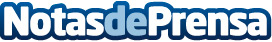 El 47% de la población mundial ya está onlinePero, ¿cuál es el problema? El problema es que el reparto de esos móviles es muy desigual, y lo que ocurre es que mucha gente tiene dos o más líneas móviles contratadas. Hay nada menos que 3.900 millones de personas en nuestro planeta que no disponen de conexión a Internet,Datos de contacto:Nota de prensa publicada en: https://www.notasdeprensa.es/el-47-de-la-poblacion-mundial-ya-esta-online Categorias: Internacional E-Commerce http://www.notasdeprensa.es